Сроки проведения конференции 26-28 сентября 2017 года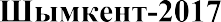 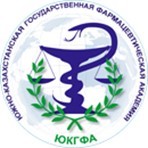 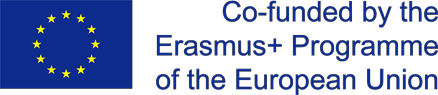 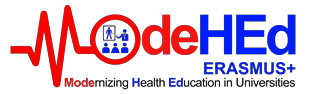 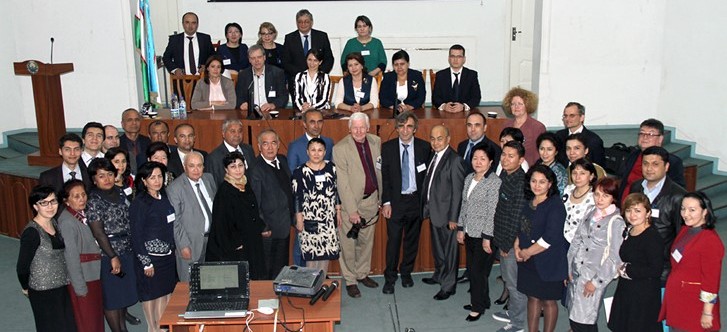 Место проведения: Южно-Казахстанская Государственная Фармацевтическая АкадемияПРОГРАММА:сентября - приезд партнеров по проекту——————————————————————–сентября - 9:00-9:30 - регистрация участников 9:30-11:00 - открытие и пленарное заседание 11:00-11:20 - кофе-брейк11:20-13:00 - параллельные секционные заседания 13:00-14:00 - обед14:00-15:30 - параллельные секционные заседания 15:30-15:45 - кофе-брейк15:45-17:00 - параллельные секционные заседания 17:00-17:15 - подведение итогов днясентября———————————————————–———9:00-10:45 - параллельные секционные заседания 10:45-11:00 - кофе-брейк11:00-13:00 - параллельные секционные заседания13:00-14:00 - обед14:00-14:45 - подведение итогов и закрытие конференцииОтъезд участников конференцииАдрес конференции:Южно-Казахстанская область, г. Шымкент, пл, Альфараби, 1Телефоны: 87252408219 Казахстан:+77013499366 - А.Ахметова+77078962249 - А.Ибрагимова+77029307711 - Е.ОрынбасаровУзбекистан:+998 (91) 6605958 - А.Р.Юнусов+998 (90) 1865643 - Д.Т.Каюмова+998 (90) 9344885 - С.А.Убайдуллаева+998 (90) 5610839 - Х.Б.Саттароваe-mail: modehed.conf­2017@mail.ru web-site: www.modehed.uzОрганизационный комитетТребования к подготавливаемым статьям:Приём статей до 5 июля 2017 года – это оптимальный срок, чтобы авторы могли получить подготовленный к 26-28 сентября Сборник материалов КонференцииОбъём до 3 страниц, формат А4, отступ со всех сторон - 2,5 см, размер шрифта -12 кегль,  Times New Roman, интервал - 1,5.Статьи принимаются на казахском, узбекском, русском, и английском языках. К статье  должна быть обязательна приложена аннотация на трех языках, 300 знаков (кроме языка написания)Название статьи размещается по центру, через строчку указывается фамилия и имя автора, учёная степень, место работы, электронный адрес.Таблицы и диаграммы печатаются шрифтом 10 кегль в Microsoft Excel (Office 2003, 2007, 2010).Статья должна содержать методологию и проблемы модернизации учебных курсов о здравоохранении в университетах.Отбор статей осуществляет редакционная коллегия согласно разработанным в проекте критериям.Статьи принимаются только в электронном виде по адресу modehed.conf­2017@mail.ruАвторы статей, включенных в программу, должны подготовить презентацию PowerPoint (Office 2003, 2007, 2010).Публикация статей будет осуществляться из бюджета проекта. Командировочные расходы не оплачиваются.Министерство Здравоохранения Республики КазахстанЮжно-Казахстанская Государственная Фармацевтическая АкадемияМЕЖДУНАРОДНАЯ НАУЧНО- ПРАКТИЧЕСКАЯ КОНФЕРЕНЦИЯв рамках проекта ERASMUS+ModeHEd – Модернизация учебных курсов о здравоохранении в университетах“ModeHEd – Модернизация учебных курсов о здравоохранении в университетах” (2015-2018)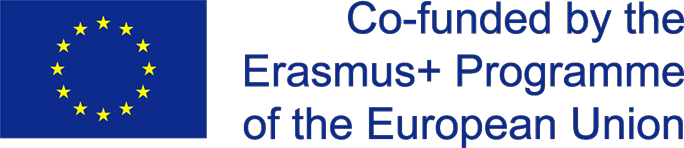 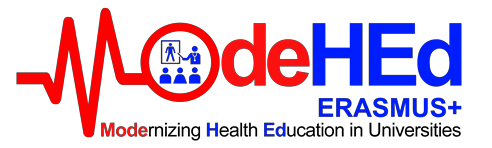 Партнёры проекта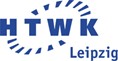 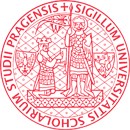 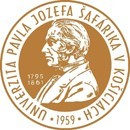 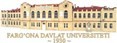 Цель международной научно-практической конференции:Содействие состоянию здравоохраниения и улучшение обшественного здравоохранения путём модернизации учебных курсов о здравоохранении в университетах Узбекистана  и Казахстана.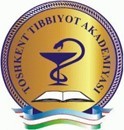 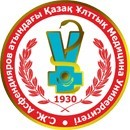 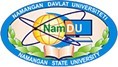 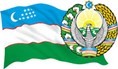 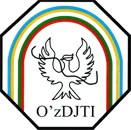 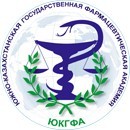 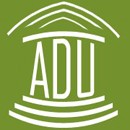 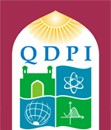 Задачи международной научно-практическойконференции:Изучение состояния учебных курсов о здравоохранении в университетах;Изучение лучшего опыта Европейских университетов для развития и модернизации учебных курсов;Развитие мультимедийного сегмента 8 изучаемых учебных курсов о здравоохранении;Улучшение   Учебно-методических   комплексовна базе модернизируемых учебных курсов.Тематика секционных заседаний: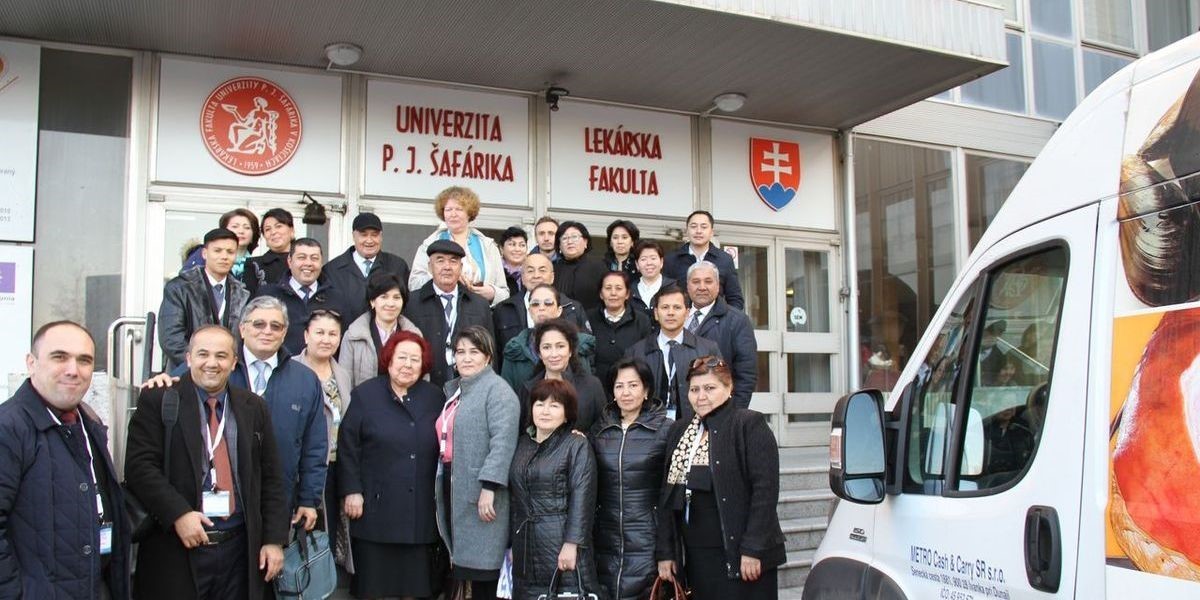 Секция 1:вопросы эффективной модернизации учебных курсов в немедицинских университетах - Валеология, Основы медицинских знаний, Возрастная физиология и гигиена;для КазНМУ - Физиология;Секция 2:Проблемы модернизиции учебных курсов - Спортивная медицина и гигиена физической культуры, Лечебная физическая культура и гигиена физической культуры;Секция 3:Модернизация курса - Доврачебная неотложная медицинская помощь;Секция 4:Проблемы модернизации курса - Общественное здравоохранение и управление общественным здравоохранением.Секция 5:Развитие межпроектных отношений и изучение опыта родственных проектов - UzHealth, TechReh, MEDiPHyS, SPHERA, TAME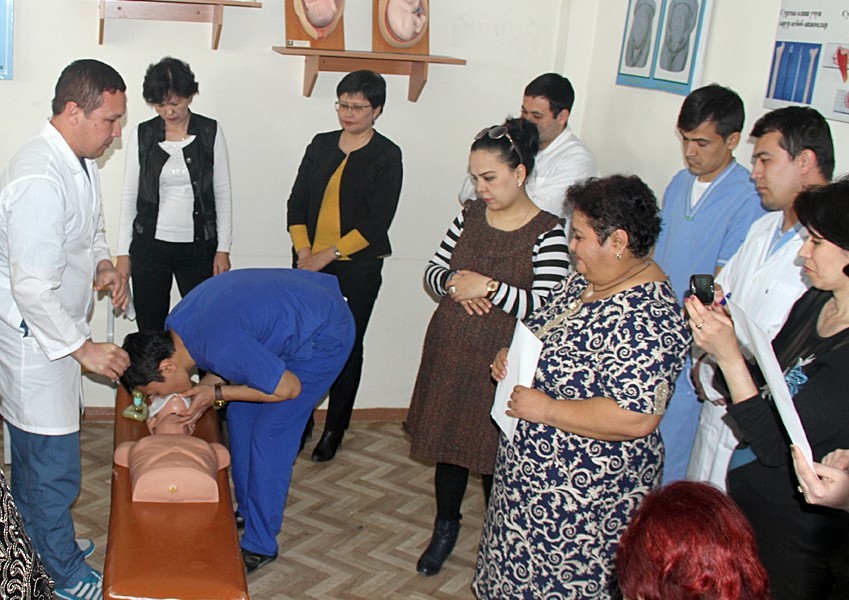 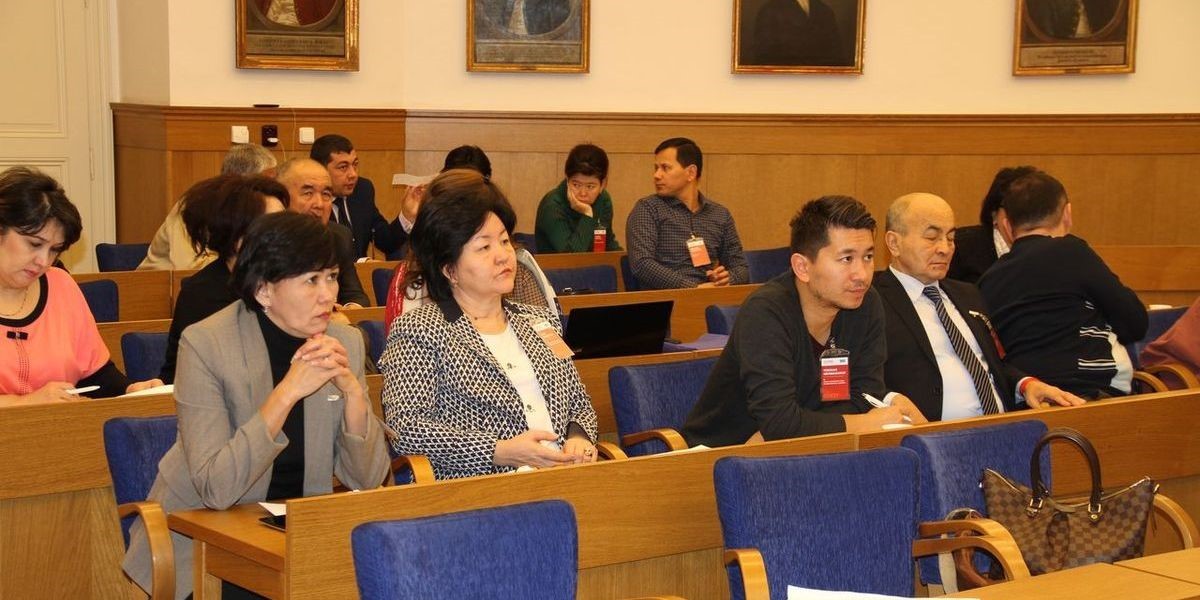 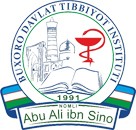 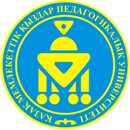 